ACTA CIRCUNSTANCIADA DE LA SESIÓN ORDINARIA DE NÚMERO 05 DE LA COMISIÓN EDILICIA DE INNOVACIÓN, CIENCIA Y TECNOLOGIA 2021-2024.En Zapotlán el Grande, Jalisco; a 23 de Enero del 2023, siendo las 10 diez horas con 30 treinta minutos reunidos en el lugar que ocupa la Sala Juan S. Vizcaíno localizada en la Planta alta de las instalaciones de la Presidencia Municipal, ubicada en la calle Colón No. 62 de Ciudad Guzmán municipio de Zapotlán el Grande, Jalisco previamente convocados los CC. Laura Elena Martínez Ruvalcaba, Diana Laura Ortega Palafox, Jesús Ramírez Sánchez Regidores integrantes de la Comisión Edilicia Permanente de Innovación, Ciencia y Tecnología como comisión convocante; Víctor Manuel Monroy Rivera, Tania Magdalena Bernardino Juárez, Regidores integrantes de la Comisión Edilicia Permanente de Obras Públicas, Planeación y Regularización de la Tenencia de la Tierra; Tania Magdalena Bernardino Juárez, Sara Moreno Ramírez, Regidores Integrantes de la Comisión Edilicia Permanente de Reglamentos y Gobernación; Mónica Reynoso Romero Regidora Integrante de la Comisión Edilicia Permanente de Administración, como coadyuvantes y como invitados el Lic. José Trinidad Pérez Gutiérrez, Director del Polideportivo de Zapotlán el Grande acudiendo en su representación el Sr. Marcos Antonio Gutiérrez H., Haniel Rodríguez Moreno, Presidenta de la Asociación de Remo de Jalisco, Patricia Romero González, Presidenta de la Asociación de Canotaje Laguna de Zapotlán y el Regidor Raúl Chávez García; conforme a lo establecido por los artículos 27 de la ley de Gobierno y la Administración Publica para el Estado de Jalisco y sus Municipios y 40 al 48, 67 y demás relativos del Reglamento interior del Ayuntamiento de Zapotlán el Grande, Jalisco. En virtud de que previamente se emitió convocatoria el día 18 de enero del 2023 para desahogar la sesión ordinaria número 05 de la Comisión Edilicia Permanente de Innovación, Ciencia y Tecnología, para sesionar en cumplimiento de los requisitos estipulados en los artículos 47 y 48.1 del Reglamento Interior del Ayuntamiento de Zapotlán el Grande, para analizar temas correspondientes a esta comisión de conformidad a lo establecido en los artículos 115 Constitucional, 27 de la Ley de Gobierno y la Administración Pública Municipal, 37, 38 fracciones IV y XX, así como de los numerales 40 al 48, 53, 69 y demás relativos y aplicables del Reglamento Interior del Ayuntamiento de Zapotlán el Grande, y al haber recibido oficio de justificación de la inasistencia de la Sindico Magali Casillas Contreras y al no presentarse los regidores Betsy Magali Campos Corona, Jorge Juárez Parra y el Presidente Municipal Alejandro Barragán Sánchez, no existió quórum para sesionar. Sin embargo, por respeto a los tiempos los representantes de las asociaciones y de los regidores que asistieron puntualmente a la cita, acordaron iniciar el análisis del reglamento materia de la convocatoria con la finalidad de tomar notas y realizar las propuestas en la próxima sesión, actividad que desarrollaron hasta las 12:30 horas. Por lo anteriormente señalado y de conformidad con los artículos 138 y 159 del Reglamento Interior del Ayuntamiento de Zapotlán el Grande y el artículo 35 del Reglamento de la Ley Orgánica del Poder Legislativo del Estado de Jalisco se levanta la presente acta y se da cuenta de que NO SE REGISTRÓ QUÓRUM LEGAL PARA SESIONAR; esto para los efectos legales y administrativos a que haya lugar, por lo que se pospone para nueva convocatoria el desahogo de la Sesión Ordinaria número 5 de la Comisión Edilicia Permanente de Innovación, Ciencia y Tecnología, como convocante y las Comisiones de Obras Públicas, Planeación y Regularización de la Tenencia de la Tierra; Reglamentos y Gobernación; Comisión Edilicia Permanente de Administración como coadyuvantes. LIC. LAURA ELENA MARTÍNEZ RUVALCABAREGIDORA PRESIDENTE DE LA COMISIÓN EDILICIA DE INNOVACIÓN, CIENCIA Y TECNOLOGÍA.LIC. DIANA LAURA ORTEGA PALAFOX REGIDORA INTEGRANTE DE LA COMISIÓN EDILICIA PERMANENTE DE INNOVACIÓN, CIENCIA Y TECNOLOGÍAING. JESÚS RAMÍREZ SÁNCHEZREGIDOR INTEGRANTE DE LA COMISIÓN EDILICIA PERMANENTEDE INNOVACIÓN, CIENCIA Y TECNOLOGÍALEMR/kragSESIÓN ORDINARIA DE NÚMERO 05 DE LA COMISIÓN EDILICIA DE INNOVACIÓN, CIENCIA Y TECNOLOGIA 2021-2024.ANEXO GRAFICO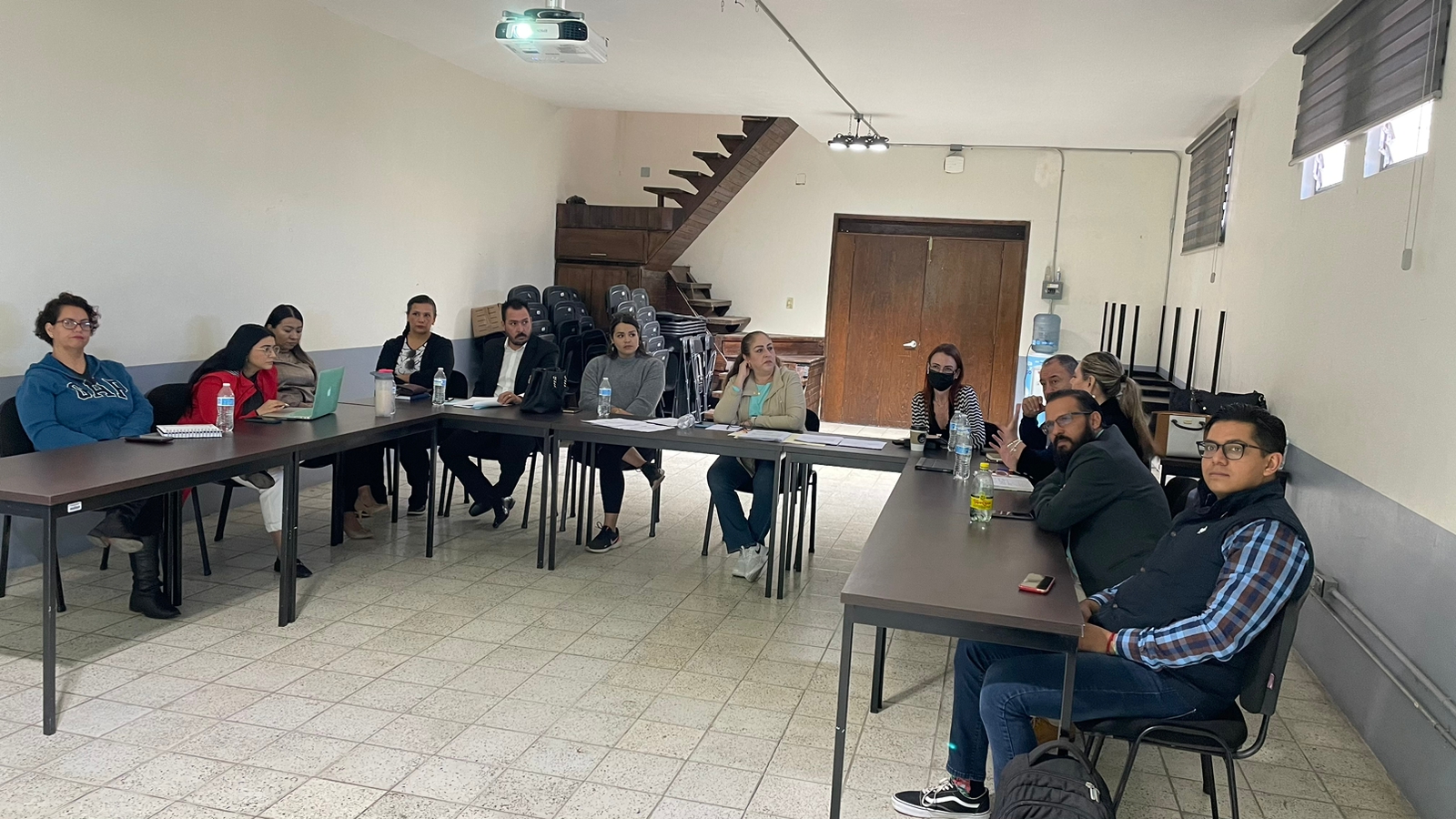 